          Tu  -  TERZA UNIVERSITÀ -  2023/24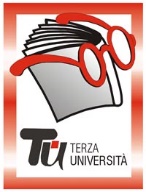                                                            Bergamo – SECONDA FASECalendario  Modulo  n°35LA PITTURA FIAMMINGA DEL ’400 TRA MONDANITÀ E RELIGIOSITÀ (NUOVO)DocenteRosa ChiumeoGiornoLunedìOrario15.00-17.15PeriodoDall’8 gennaio al 5 febbraio 2024 (5 incontri - € 20,00)SedeMutuo SoccorsoArgomentoSTORIA DELL’ARTE (max 60)PresentazioneJean Van Eyck, Roger Van der Weyden, Ugo Van der Goes. Grazie alla ricchezza accumulata nelle attività mercantili, grazie a committenti sensibili alla cultura e desiderosi di prestigio sociale, assistiamo al fiorire di una rilevante attività artistica che segna anche la reciproca influenza di scuole europee di diversa impostazione culturale e religiosa. Confronto con il primo rinascimento italiano, la tradizione classica e la prospettiva: Brunelleschi, Donatello, Piero della Francesca, MantegnaTutor108.01.2024La riscoperta dell’antico. Il significato della ricerca prospettica215.01.2024La ricchezza e la grazia: Simone Martini: aristocrazie e bellezza322.01.2024Adorazione Magi: Masaccio Lorenzo Monaco Gentile da Fabriano429.01.2024Il mondo fiammingo: Jean vanEyck, Roger van der Weyden, Ugo van der Goes505.02.2024I committenti